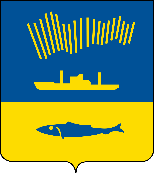 АДМИНИСТРАЦИЯ ГОРОДА МУРМАНСКАП О С Т А Н О В Л Е Н И Е   .  .                                                                                                          №       В соответствии с Бюджетным кодексом Российской Федерации, Федеральным законом от 06.10.2003 № 131-ФЗ «Об общих принципах организации местного самоуправления в Российской Федерации», Уставом муниципального образования городской округ город-герой Мурманск, решением Совета депутатов города Мурманска от 19.12.2023 № 53-731           «О бюджете муниципального образования город Мурманск на 2024 год и на плановый период 2025 и 2026 годов», постановлением администрации города Мурманска от 06.07.2022 № 1860 «Об утверждении Порядка разработки, реализации и оценки эффективности муниципальных программ города Мурманска», распоряжением администрации города Мурманска от 09.11.2022 № 63-р «Об утверждении перечня муниципальных программ города Мурманска на 2023 – 2028 годы» п о с т а н о в л я ю: 1. Внести в муниципальную программу города Мурманска «Градостроительная политика» на 2023 – 2028 годы, утвержденную постановлением администрации города Мурманска от 14.11.2022 № 3531          (в ред. постановлений от 14.06.2023 № 2174, от 22.12.2023 № 4516,                    от 09.04.2024 № 1337) (далее – Программа), следующие изменения:1.1. Абзац 15 раздела 1 «Приоритеты и задачи муниципального управления в сфере реализации муниципальной программы города Мурманска «Градостроительная политика» на 2023 – 2028 годы Программы изложить в новой редакции:«- приказ Министерства градостроительства и благоустройства Мурманской области от 19.09.2022 № 164 «Об утверждении генерального плана муниципального образования городской округ город-герой Мурманск».2. Комитету территориального развития и строительства администрации города Мурманска (Крутелева А.В.) обеспечить выполнение настоящего постановления.3. Отделу информационно-технического обеспечения и защиты информации администрации города Мурманска (Кузьмин А.Н.) разместить  настоящее постановление с приложением на официальном сайте администрации города Мурманска в сети Интернет.4. Редакции газеты «Вечерний Мурманск» (Гимодеева О.С.) опубликовать настоящее постановление. 5. Настоящее постановление вступает в силу со дня официального опубликования и распространяется на правоотношения, возникшие с 01.01.2023.6. Контроль за выполнением настоящего постановления возложить на заместителя главы администрации города Мурманска Cинякаева Р.Р.Глава администрации города Мурманска                                                                     Ю.В. Сердечкин